Bearbeitungshinweis: Den Text dieser Seite nach Erstellung des Sachberichts bitte unbedingt löschen.Der Sachbericht besteht aus drei Teilen:Teil I: Kurzbericht (wird veröffentlicht)Teil II: Eingehende Darstellung (wird veröffentlicht)Teil III: Erfolgskontrollbericht (ausschließlich interne Verwendung durch BMBF, wird nicht veröffentlicht).Zur Veröffentlichung durch die TIB wird eine Version des Sachberichts ohne vertrauliche Informationen erstellt.Für den Kurzbericht und die eingehende Darstellung ist die im Folgenden vorgegebene Gliederung als inhaltliche Mindestforderung (Ergänzungen sind zulässig) zu verstehen. Für den Erfolgskontrollbericht gibt es ein gesondertes Formular!Beachten Sie bitte die folgenden Empfehlungen zum Umfang:Deckblatt	max. 1 Seite, ggf. Schriftgröße/Zeilenabstand der Partner anpassenKurzbericht	ca. 2 SeitenEingehende Darstellung: max. 20 Seiten bei EinzelvorhabenSachbericht zum VerwendungsnachweisVerbundprojekt[Langtitel][Akronym] Projektlogo (falls vorhanden)in der Fördermaßnahme[Titel der Fördermaßnahme]Autor(en)[Organisation, Name und Anschrift, e-mail-Adresse]Projektlaufzeit: tt.mm.jjjj – tt.mm.jjjjErstellungsdatum: tt.mm.jjjj	Projektpartner	[Auflistung aller Projektpartner/ Förderkennzeichen (FKZ) und ggf. deren im Text verwendete Kürzel]InhaltsverzeichnisI.	Teil I Kurzfassung	4I.1	Aufgabenstellung	4I.2	Wissenschaftlicher und technischer Stand zu Beginn des Vorhabens	4I.3	Wesentliche Ergebnisse im Überblick	4II.	Teil II Eingehende Darstellung	4II.1	Motivation und Aufgabenstellung	4II.2	Wissenschaftlicher und technischer Stand zu Beginn des Vorhabens	4II.3	Planung und Ablauf des Vorhabens	4II.4	Erzielte Ergebnisse	5II.5	Darstellung des während des Vorhabens bekannt gewordenen Fortschritts auf diesem Gebiet bei anderen Stellen	5II.6	Voraussichtlicher Nutzen, insbesondere die Verwertbarkeit der Ergebnisse	5II.7	Zusammenarbeit mit anderen Stellen außerhalb des Verbundprojektes	5II.8	Veröffentlichungen, Vorträge Referate, etc.	5II.9	Literaturverzeichnis	5Teil I	KurzfassungDie Kurzfassung soll das Vorhaben sowie die Projektergebnisse in allgemeinverständlicher Form darstellen.AufgabenstellungErläutern Sie hier die ursprüngliche Aufgabenstellung. Wissenschaftlicher und technischer Stand zu Beginn des VorhabensGehen Sie auf den Stand der Wissenschaft und Technik zu Beginn des Vorhabens ein. Stellen Sie diesbezüglich dar, welche Defizite, Herausforderungen oder Bedarfe die Motivation für das Vorhaben bildeten. Umreißen Sie den Ablauf des Vorhabens. Zeigen Sie auf, welche Arbeiten zur Zielerreichung durchgeführt wurden. Gehen Sie ggf. auf notwendige Umplanungen bzw. Probleme während der Vorhabendurchführung ein (bspw. Verzögerungen).Wesentliche Ergebnisse im Überblick Nennen und erläutern Sie kurz die wesentlichen Ergebnisse des Vorhabens. Sofern zutreffend, gehen Sie ebenfalls auf die Zusammenarbeit mit anderen Forschungseinrichtungen außer jenen am Projekt beteiligten Institution(en) ein. Teil II	Eingehende DarstellungIn der eingehenden Darstellung sind die im Rahmen des Vorhabens durchgeführten Arbeiten im Vergleich zur ursprünglichen Vorhabenbeschreibung ausführlicher darzustellen. Hierbei ist darauf zu achten, dass die Verwendung der Zuwendung sowie die erzielten Ergebnisse im Einzelnen nachvollziehbar sind. Motivation und AufgabenstellungBeschreiben Sie hier die Problemlage und Motivation für das Vorhaben. Leiten Sie daraus die Aufgabenstellung ab und erläutern Sie die Partnerstruktur. Beschreiben Sie die Voraussetzungen, unter denen das Vorhaben durchgeführt wurde (z.B. Ressourcen, Einbindung in die Unternehmensstrategie, Vorarbeiten und Vorkenntnisse, etc.)Wissenschaftlicher und technischer Stand zu Beginn des VorhabensGehen Sie ausführlich auf den Stand der Wissenschaft und Technik zu Beginn des Vorhabens ein. Stellen Sie diesbezüglich dar, welche Defizite, Herausforderungen oder Bedarfe die Motivation für das Vorhaben bildeten. Umreißen Sie ausführlich den Ablauf des Vorhabens. Zeigen Sie auf, welche Arbeiten zur Zielerreichung durchgeführt wurden. Gehen Sie ggf. auf notwendige Umplanungen bzw. Probleme während der Vorhabendurchführung ein (bspw. Verzögerungen).Planung und Ablauf des VorhabensStellen Sie hier die geleisteten Projektarbeiten im Einzelnen dar und zeigen Sie auf, inwiefern die beschriebenen Arbeiten zur Zielerreichung notwendig sowie angemessen waren. Stellen Sie hier bitte auch Planabweichungen bzw. Probleme bei der Durchführung etc. dar. Legen Sie hier auch die Verwendung der Zuwendung dar. Gehen Sie dabei auf die wichtigsten Positionen des zahlenmäßigen Nachweises ein (bspw. Investitionen, Unteraufträge, Material, Personal) und begründen/erläutern Sie deren Notwendigkeit!Erzielte ErgebnisseDie fachlichen Ergebnisse werden hier dargestellt und ausführlich erläutert. Im Vergleich zu I.3 ist hier eine detaillierte Darstellung der Ergebnisse erforderlich. Nehmen Sie hierbei auch Bezug zur in der Vorhabenbeschreibung festgehaltenen Zielstellung. Erläutern Sie ggf. bestehende Abweichungen zur Zielstellung sowie deren Auswirkungen auf die Erfüllung des Zuwendungszwecks. Darstellung des während des Vorhabens bekannt gewordenen Fortschritts auf diesem Gebiet bei anderen StellenSofern zutreffendVoraussichtlicher Nutzen, insbesondere die Verwertbarkeit der ErgebnisseZeigen Sie auf, welcher wirtschaftliche/wissenschaftlich-technische/gesellschaftliche Nutzen sich aus den Projektergebnissen voraussichtlich ableitet. Gehen Sie in diesem Abschnitt auch auf konkrete Planungen für die nähere Zukunft im Sinne des fortgeschriebenen Verwertungsplans ein.Zusammenarbeit mit anderen Stellen außerhalb des VerbundprojektesWelche Aktivitäten zur Vernetzung und zum Erfahrungsaustausch haben stattgefunden? Wurden Maßnahmen zur Schulung ergriffen?Veröffentlichungen, Vorträge Referate, etc.Hier sind Veröffentlichungen, Vorträge, Referate etc. aufzuführen, die erfolgt oder geplant sind.LiteraturverzeichnisDieses Forschungs- und Entwicklungsprojekt wurde durch das Bundesministerium für Bildung und Forschung (BMBF) gefördert und vom Projektträger Karlsruhe (PTKA) betreut. Die Verantwortung für den Inhalt dieser Veröffentlichung liegt bei den Autorinnen und Autoren.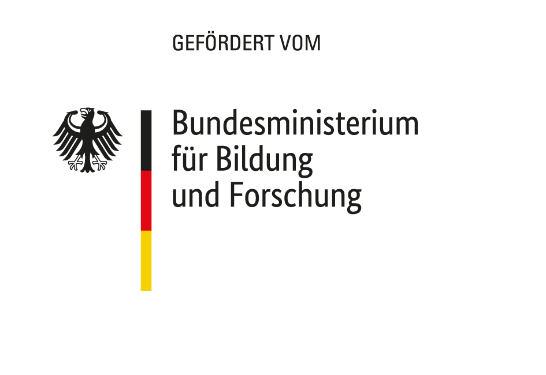 